LEMBAR HASIL PENILAIAN SEJAWAT SEBIDANG ATAU PEER REVIEWKARYA ILMIAH: JURNAL ILMIAH*Kategori Publikasi Jurnal Ilmiah :	  Jurnal Ilmiah Internasional/Internasional Bereputasi**(beri √ pada kategori yang tepat)		                Jurnal Ilmiah Nasional Terakreditasi SINTAJurnal Ilmiah Nasional/Nasional Terindeks di DOAJ, CABI, COPERNICUS***Hasil Penilaian Peer Review :Yogyakarta, 24 April 2022Reviewer 1/2 *Nama		: Isana Arum Primasari    NIP/NIY.		: 60960138Bidang Ilmu	: ErgonomiJabatan Akademik	: LektorUnit Kerja		: Universitas Ahmad Dahlan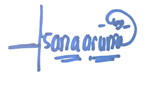 Judul karya ilmiah (HKIl):Implementing Kansei Engineering and Quality Function Deployment Method in Designing Shoes : Case Study at Rejowinangun Original LeatherJumlah Penulis:2 OrangNama Penulis:Hapsoro Agung JatmikoStatus Pengusul:Penulis Tunggal/Penulis pertama/Penulis ke 2 /Penulis korespodensi**Identitas Jurnal Ilmiah:a. Nama Jurnal                 : Logic : Journal Rancang Bangun dan Teknologib. No ISSN                         : 1412-114Xc. Vol, No, Bulan, Tahun : vol. 22 ,no 2, Maret, 2022d. Penerbit                        :-e. DOI artikel (jika ada)   : f.  Alamat web jurnal       : https://ojs.pnb.ac.id/index.php/LOGIC/indexg. Terindeks  Scimagojr/Thomson Reuter ISI Knowledge atau di SINTA**Komponen yang dinilaiNilai Maksimal Jurnal Ilmiah (isikan di kolom yang sesuai)Nilai Maksimal Jurnal Ilmiah (isikan di kolom yang sesuai)Nilai Maksimal Jurnal Ilmiah (isikan di kolom yang sesuai)Nilai Maksimal Jurnal Ilmiah (isikan di kolom yang sesuai)Nilai Maksimal Jurnal Ilmiah (isikan di kolom yang sesuai)Nilai Akhir Yang DiperolehKomponen yang dinilaiInternasional BereputasiInternasionalNasionalTerakreditasiNasional Tidak TerakreditasiNasional Terindeks DOAJ dllNilai Akhir Yang DiperolehKelengkapan unsur isi artikel (10%)43,9Ruang lingkup dan kedalaman pembahasan (30%)1211,7Kecukupan dan kemutakhiran data/informasi dan metodologi (30%)1211,8Kelengkapan unsur dan kualitas terbitan/jurnal (30%)1211,8Total = (100%)4039,2Nilai PengusulKomentar Peer ReviewTentang kelengkapan dan kesesuaian unsur:Paper ditulis dengan rapi menggunakan EYD yang benar dan baik sesuai dengan struktur artikel standar sebagaimana instruksi yang diminta pengelola jurnal.  Abstrak diuraikan dengan jelas sehingga memberikan gambaran tentang permasalahan, metode yang digunakan dan hasil yang diperoleh. Pustaka yang digunakan memadai dan tersitasi dengan baik. Terdapat benang merah antara topik – latar belakang – tujuan – metodologi – hasil dan pembahasan – simpulan – Pustaka acuan. Tentang ruang lingkup & kedalaman pembahasan:Tulisan dengan judul  Implementing Kansei Engineering and Quality Function Deployment Method in Designing Shoes : Case Study at Rejowinangun Original Leather  telah  telah dilakukan sesuai dengan ruang lingkup bahasan dalam dua metode kansei dan QFD.   Pembahasan dilakukan dengan mendalam dan menjawab temuan terhadap perbaikan kemasan produk UMKM namun belum menampilkan keterkaitan Pustaka dengan hasil yang diperoleh. Kontribusi hasil penelitian sangat tampak dari kesesuaian model desain sepatu kulit dengan keinginan konsumen.Kecukupan dan kemutakhiran data serta metodologi:Penelitian ini menggunakan responden yang tepat sesuai dengan objeknya yaitu sepatu kulit. Metodologi yang dilakukan sesuai dengan tahapan proses pada desain produk menggunakan metode Kansei yang dikobinasikan dengan metode QFD. Validasi hasil desain sepatu kulit dilakukan untuk memastikan desain sepatu telah sesuai dengan kaingin konsumen. Hasil penelitian diuraikan dengan lengkap dan jelas di dalam kesimpulan   Kelengkapan unsur kualitas penerbit:Tulisan diterbitkan secara print dan online oleh Journal of Engineering Design and Technology Vol.22 No.1 March 2022; p. 70 – 80 dengan no p-ISSN : 1412-114X dan e-ISSN : 2580-5649 dan dapat diakses pada laman http://ojs.pnb.ac.id/index.php/LOGIC terindex sinta. Jurnal ini diterbitlkan oleh Politeknik Negri Bali. Indikasi plagiasi:  Hasil uji similarity memberikan nilai …….. dan merupakan akumulasi dari kesamaan-kesamaan 1%-2% dan setelah ditelaah berasal dari kalimat yang tidak substansial merupakan pemikiran dasar, tapi lebih pada kalimat baku. Judul jurnal dan header juga ikut terjaring, yang berkontribusi pada peningkatan 2%.Kesesuaian bidang ilmu:Tulisan sangat sesuai dengan bidang ilmu penulis ke dua, dan juga sejalan dengan riset yang selama ini di tekuni yaitu riset bidang keilmuan Ergonomi dan Desain produk.Tentang kelengkapan dan kesesuaian unsur:Paper ditulis dengan rapi menggunakan EYD yang benar dan baik sesuai dengan struktur artikel standar sebagaimana instruksi yang diminta pengelola jurnal.  Abstrak diuraikan dengan jelas sehingga memberikan gambaran tentang permasalahan, metode yang digunakan dan hasil yang diperoleh. Pustaka yang digunakan memadai dan tersitasi dengan baik. Terdapat benang merah antara topik – latar belakang – tujuan – metodologi – hasil dan pembahasan – simpulan – Pustaka acuan. Tentang ruang lingkup & kedalaman pembahasan:Tulisan dengan judul  Implementing Kansei Engineering and Quality Function Deployment Method in Designing Shoes : Case Study at Rejowinangun Original Leather  telah  telah dilakukan sesuai dengan ruang lingkup bahasan dalam dua metode kansei dan QFD.   Pembahasan dilakukan dengan mendalam dan menjawab temuan terhadap perbaikan kemasan produk UMKM namun belum menampilkan keterkaitan Pustaka dengan hasil yang diperoleh. Kontribusi hasil penelitian sangat tampak dari kesesuaian model desain sepatu kulit dengan keinginan konsumen.Kecukupan dan kemutakhiran data serta metodologi:Penelitian ini menggunakan responden yang tepat sesuai dengan objeknya yaitu sepatu kulit. Metodologi yang dilakukan sesuai dengan tahapan proses pada desain produk menggunakan metode Kansei yang dikobinasikan dengan metode QFD. Validasi hasil desain sepatu kulit dilakukan untuk memastikan desain sepatu telah sesuai dengan kaingin konsumen. Hasil penelitian diuraikan dengan lengkap dan jelas di dalam kesimpulan   Kelengkapan unsur kualitas penerbit:Tulisan diterbitkan secara print dan online oleh Journal of Engineering Design and Technology Vol.22 No.1 March 2022; p. 70 – 80 dengan no p-ISSN : 1412-114X dan e-ISSN : 2580-5649 dan dapat diakses pada laman http://ojs.pnb.ac.id/index.php/LOGIC terindex sinta. Jurnal ini diterbitlkan oleh Politeknik Negri Bali. Indikasi plagiasi:  Hasil uji similarity memberikan nilai …….. dan merupakan akumulasi dari kesamaan-kesamaan 1%-2% dan setelah ditelaah berasal dari kalimat yang tidak substansial merupakan pemikiran dasar, tapi lebih pada kalimat baku. Judul jurnal dan header juga ikut terjaring, yang berkontribusi pada peningkatan 2%.Kesesuaian bidang ilmu:Tulisan sangat sesuai dengan bidang ilmu penulis ke dua, dan juga sejalan dengan riset yang selama ini di tekuni yaitu riset bidang keilmuan Ergonomi dan Desain produk.Tentang kelengkapan dan kesesuaian unsur:Paper ditulis dengan rapi menggunakan EYD yang benar dan baik sesuai dengan struktur artikel standar sebagaimana instruksi yang diminta pengelola jurnal.  Abstrak diuraikan dengan jelas sehingga memberikan gambaran tentang permasalahan, metode yang digunakan dan hasil yang diperoleh. Pustaka yang digunakan memadai dan tersitasi dengan baik. Terdapat benang merah antara topik – latar belakang – tujuan – metodologi – hasil dan pembahasan – simpulan – Pustaka acuan. Tentang ruang lingkup & kedalaman pembahasan:Tulisan dengan judul  Implementing Kansei Engineering and Quality Function Deployment Method in Designing Shoes : Case Study at Rejowinangun Original Leather  telah  telah dilakukan sesuai dengan ruang lingkup bahasan dalam dua metode kansei dan QFD.   Pembahasan dilakukan dengan mendalam dan menjawab temuan terhadap perbaikan kemasan produk UMKM namun belum menampilkan keterkaitan Pustaka dengan hasil yang diperoleh. Kontribusi hasil penelitian sangat tampak dari kesesuaian model desain sepatu kulit dengan keinginan konsumen.Kecukupan dan kemutakhiran data serta metodologi:Penelitian ini menggunakan responden yang tepat sesuai dengan objeknya yaitu sepatu kulit. Metodologi yang dilakukan sesuai dengan tahapan proses pada desain produk menggunakan metode Kansei yang dikobinasikan dengan metode QFD. Validasi hasil desain sepatu kulit dilakukan untuk memastikan desain sepatu telah sesuai dengan kaingin konsumen. Hasil penelitian diuraikan dengan lengkap dan jelas di dalam kesimpulan   Kelengkapan unsur kualitas penerbit:Tulisan diterbitkan secara print dan online oleh Journal of Engineering Design and Technology Vol.22 No.1 March 2022; p. 70 – 80 dengan no p-ISSN : 1412-114X dan e-ISSN : 2580-5649 dan dapat diakses pada laman http://ojs.pnb.ac.id/index.php/LOGIC terindex sinta. Jurnal ini diterbitlkan oleh Politeknik Negri Bali. Indikasi plagiasi:  Hasil uji similarity memberikan nilai …….. dan merupakan akumulasi dari kesamaan-kesamaan 1%-2% dan setelah ditelaah berasal dari kalimat yang tidak substansial merupakan pemikiran dasar, tapi lebih pada kalimat baku. Judul jurnal dan header juga ikut terjaring, yang berkontribusi pada peningkatan 2%.Kesesuaian bidang ilmu:Tulisan sangat sesuai dengan bidang ilmu penulis ke dua, dan juga sejalan dengan riset yang selama ini di tekuni yaitu riset bidang keilmuan Ergonomi dan Desain produk.Tentang kelengkapan dan kesesuaian unsur:Paper ditulis dengan rapi menggunakan EYD yang benar dan baik sesuai dengan struktur artikel standar sebagaimana instruksi yang diminta pengelola jurnal.  Abstrak diuraikan dengan jelas sehingga memberikan gambaran tentang permasalahan, metode yang digunakan dan hasil yang diperoleh. Pustaka yang digunakan memadai dan tersitasi dengan baik. Terdapat benang merah antara topik – latar belakang – tujuan – metodologi – hasil dan pembahasan – simpulan – Pustaka acuan. Tentang ruang lingkup & kedalaman pembahasan:Tulisan dengan judul  Implementing Kansei Engineering and Quality Function Deployment Method in Designing Shoes : Case Study at Rejowinangun Original Leather  telah  telah dilakukan sesuai dengan ruang lingkup bahasan dalam dua metode kansei dan QFD.   Pembahasan dilakukan dengan mendalam dan menjawab temuan terhadap perbaikan kemasan produk UMKM namun belum menampilkan keterkaitan Pustaka dengan hasil yang diperoleh. Kontribusi hasil penelitian sangat tampak dari kesesuaian model desain sepatu kulit dengan keinginan konsumen.Kecukupan dan kemutakhiran data serta metodologi:Penelitian ini menggunakan responden yang tepat sesuai dengan objeknya yaitu sepatu kulit. Metodologi yang dilakukan sesuai dengan tahapan proses pada desain produk menggunakan metode Kansei yang dikobinasikan dengan metode QFD. Validasi hasil desain sepatu kulit dilakukan untuk memastikan desain sepatu telah sesuai dengan kaingin konsumen. Hasil penelitian diuraikan dengan lengkap dan jelas di dalam kesimpulan   Kelengkapan unsur kualitas penerbit:Tulisan diterbitkan secara print dan online oleh Journal of Engineering Design and Technology Vol.22 No.1 March 2022; p. 70 – 80 dengan no p-ISSN : 1412-114X dan e-ISSN : 2580-5649 dan dapat diakses pada laman http://ojs.pnb.ac.id/index.php/LOGIC terindex sinta. Jurnal ini diterbitlkan oleh Politeknik Negri Bali. Indikasi plagiasi:  Hasil uji similarity memberikan nilai …….. dan merupakan akumulasi dari kesamaan-kesamaan 1%-2% dan setelah ditelaah berasal dari kalimat yang tidak substansial merupakan pemikiran dasar, tapi lebih pada kalimat baku. Judul jurnal dan header juga ikut terjaring, yang berkontribusi pada peningkatan 2%.Kesesuaian bidang ilmu:Tulisan sangat sesuai dengan bidang ilmu penulis ke dua, dan juga sejalan dengan riset yang selama ini di tekuni yaitu riset bidang keilmuan Ergonomi dan Desain produk.Tentang kelengkapan dan kesesuaian unsur:Paper ditulis dengan rapi menggunakan EYD yang benar dan baik sesuai dengan struktur artikel standar sebagaimana instruksi yang diminta pengelola jurnal.  Abstrak diuraikan dengan jelas sehingga memberikan gambaran tentang permasalahan, metode yang digunakan dan hasil yang diperoleh. Pustaka yang digunakan memadai dan tersitasi dengan baik. Terdapat benang merah antara topik – latar belakang – tujuan – metodologi – hasil dan pembahasan – simpulan – Pustaka acuan. Tentang ruang lingkup & kedalaman pembahasan:Tulisan dengan judul  Implementing Kansei Engineering and Quality Function Deployment Method in Designing Shoes : Case Study at Rejowinangun Original Leather  telah  telah dilakukan sesuai dengan ruang lingkup bahasan dalam dua metode kansei dan QFD.   Pembahasan dilakukan dengan mendalam dan menjawab temuan terhadap perbaikan kemasan produk UMKM namun belum menampilkan keterkaitan Pustaka dengan hasil yang diperoleh. Kontribusi hasil penelitian sangat tampak dari kesesuaian model desain sepatu kulit dengan keinginan konsumen.Kecukupan dan kemutakhiran data serta metodologi:Penelitian ini menggunakan responden yang tepat sesuai dengan objeknya yaitu sepatu kulit. Metodologi yang dilakukan sesuai dengan tahapan proses pada desain produk menggunakan metode Kansei yang dikobinasikan dengan metode QFD. Validasi hasil desain sepatu kulit dilakukan untuk memastikan desain sepatu telah sesuai dengan kaingin konsumen. Hasil penelitian diuraikan dengan lengkap dan jelas di dalam kesimpulan   Kelengkapan unsur kualitas penerbit:Tulisan diterbitkan secara print dan online oleh Journal of Engineering Design and Technology Vol.22 No.1 March 2022; p. 70 – 80 dengan no p-ISSN : 1412-114X dan e-ISSN : 2580-5649 dan dapat diakses pada laman http://ojs.pnb.ac.id/index.php/LOGIC terindex sinta. Jurnal ini diterbitlkan oleh Politeknik Negri Bali. Indikasi plagiasi:  Hasil uji similarity memberikan nilai …….. dan merupakan akumulasi dari kesamaan-kesamaan 1%-2% dan setelah ditelaah berasal dari kalimat yang tidak substansial merupakan pemikiran dasar, tapi lebih pada kalimat baku. Judul jurnal dan header juga ikut terjaring, yang berkontribusi pada peningkatan 2%.Kesesuaian bidang ilmu:Tulisan sangat sesuai dengan bidang ilmu penulis ke dua, dan juga sejalan dengan riset yang selama ini di tekuni yaitu riset bidang keilmuan Ergonomi dan Desain produk.Tentang kelengkapan dan kesesuaian unsur:Paper ditulis dengan rapi menggunakan EYD yang benar dan baik sesuai dengan struktur artikel standar sebagaimana instruksi yang diminta pengelola jurnal.  Abstrak diuraikan dengan jelas sehingga memberikan gambaran tentang permasalahan, metode yang digunakan dan hasil yang diperoleh. Pustaka yang digunakan memadai dan tersitasi dengan baik. Terdapat benang merah antara topik – latar belakang – tujuan – metodologi – hasil dan pembahasan – simpulan – Pustaka acuan. Tentang ruang lingkup & kedalaman pembahasan:Tulisan dengan judul  Implementing Kansei Engineering and Quality Function Deployment Method in Designing Shoes : Case Study at Rejowinangun Original Leather  telah  telah dilakukan sesuai dengan ruang lingkup bahasan dalam dua metode kansei dan QFD.   Pembahasan dilakukan dengan mendalam dan menjawab temuan terhadap perbaikan kemasan produk UMKM namun belum menampilkan keterkaitan Pustaka dengan hasil yang diperoleh. Kontribusi hasil penelitian sangat tampak dari kesesuaian model desain sepatu kulit dengan keinginan konsumen.Kecukupan dan kemutakhiran data serta metodologi:Penelitian ini menggunakan responden yang tepat sesuai dengan objeknya yaitu sepatu kulit. Metodologi yang dilakukan sesuai dengan tahapan proses pada desain produk menggunakan metode Kansei yang dikobinasikan dengan metode QFD. Validasi hasil desain sepatu kulit dilakukan untuk memastikan desain sepatu telah sesuai dengan kaingin konsumen. Hasil penelitian diuraikan dengan lengkap dan jelas di dalam kesimpulan   Kelengkapan unsur kualitas penerbit:Tulisan diterbitkan secara print dan online oleh Journal of Engineering Design and Technology Vol.22 No.1 March 2022; p. 70 – 80 dengan no p-ISSN : 1412-114X dan e-ISSN : 2580-5649 dan dapat diakses pada laman http://ojs.pnb.ac.id/index.php/LOGIC terindex sinta. Jurnal ini diterbitlkan oleh Politeknik Negri Bali. Indikasi plagiasi:  Hasil uji similarity memberikan nilai …….. dan merupakan akumulasi dari kesamaan-kesamaan 1%-2% dan setelah ditelaah berasal dari kalimat yang tidak substansial merupakan pemikiran dasar, tapi lebih pada kalimat baku. Judul jurnal dan header juga ikut terjaring, yang berkontribusi pada peningkatan 2%.Kesesuaian bidang ilmu:Tulisan sangat sesuai dengan bidang ilmu penulis ke dua, dan juga sejalan dengan riset yang selama ini di tekuni yaitu riset bidang keilmuan Ergonomi dan Desain produk.*dinilai oleh dua Reviewer secara terpisah** coret yang tidak perlu *** nasional/ terindeks di DOAJ, CABi, Copernicus